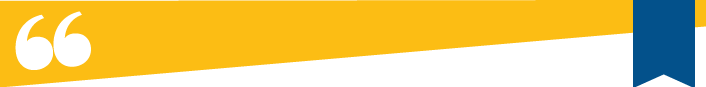 OUR STORIESPlease make some notes (if you are early for the session, thank you!)WHY MY ORGANISATION EXISTS (IN 10 WORDS OR LESS) ………WHY I DO WHAT I DO (IN 10 WORDS OR LESS)………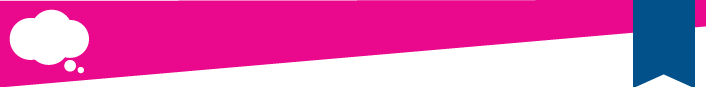 RESOURCEShttps://www.ted.com/talks/simon_sinek_how_great_leaders_inspire_actionhttps://www.comnetwork.org/insights/the-case-for-explanatory-stories/https://www2.warwick.ac.uk/fac/arts/classics/students/modules/introhist/usefuldocuments/thucydides_v.84-116.pdfhttp://www.housing.org.uk/get-involved/promoting-our-sector/owning-our-future/build-the-relationships-we-need/power-analysis/Host Leadership Mark McKergow and Helen Bailey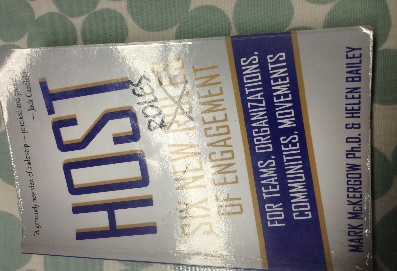 A crowdfunding opportunity for Llamau’s helpline https://www.crowdfunder.co.uk/youth-homeless-helpline/